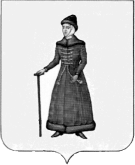 АДМИНИСТРАЦИЯ СТАРИЦКОГО  РАЙОНАТВЕРСКОЙ  ОБЛАСТИПОСТАНОВЛЕНИЕ08.04.2022		                                г. Старица		             	            № 217Об утверждении перечня массовых социально значимых услуг на территории МО «Старицкий район» Тверской областиВ целях  исполнения Указа Президента РФ от 21.07.2020 г. № 474 «О национальных целях развития Российской Федерации на период до 2030 года » в части увеличение доли массовых социально значимых услуг, доступных в электронном виде, до 95 процентов, поручения Президента РФ от 10.10.2020 № Пр-1648  об обеспечении к 1 января 2023 г. перевода в электронный формат массовых социально значимых государственных и муниципальных услуг и в соответствии с п. 2 ч.1 ст. 7 Федерального  закона от 27.07.2010 № 210-ФЗ «Об организации предоставления государственных и муниципальных услуг»Администрация Старицкого района Тверской области ПОСТАНОВЛЯЕТ:Утвердить перечень массовых социально значимых услуг на территории МО «Старицкий район» Тверской области (далее - МСЗУ), переводимых в электронный формат  (Приложение 1).Настоящее постановление вступает в силу с момента подписания и подлежит размещению на официальном сайте Администрации Старицкого района Тверской области в информационно-телекоммуникационной сети  «Интернет».Контроль за исполнением настоящего постановления возложить на управляющего делами Администрации Старицкого  района Тверской области Кузубова А.А.Глава Старицкого районаТверской области	                   С.Ю. Журавлёв	Приложение 1	к постановлению Администрации                                                                                                       Старицкого района Тверской области	№ 217 от 08.04.2022Перечень МСЗУ на территории МО «Старицкий район» Тверской областиВыдача разрешений на право вырубки зеленых насаждений. Выплата компенсации части родительской платы за присмотр и уход за детьми в государственных и муниципальных образовательных организациях, находящихся на территории соответствующего субъекта Российской Федерации.Организация отдыха детей в каникулярное время. Перераспределение земель и (или) земельных участков, находящихся в государственной или муниципальной собственности, и земельных участков, находящихся в частной собственности.Предоставление разрешения на осуществление земляных работ.Присвоение адреса объекту адресации, изменение и аннулирование такого адреса.Согласование проведения переустройства и (или) перепланировки помещения в многоквартирном доме. Утверждение схемы расположения земельного участка или земельных участков на кадастровом плане территории.Предоставление земельного участка, находящегося в муниципальной собственности, или государственная собственность на который не разграничена, на торгах.Информационное обеспечение физических и юридических лиц на основе документов Архивного фонда Российской Федерации и других архивных документов, предоставление архивных справок, архивных выписок и копий архивных документов.Перевод жилого помещения в нежилое помещение и нежилого помещения в жилое помещение.Выдача разрешения на использование земель или земельного участка, которые находятся в государственной или муниципальной собственности, без предоставления земельных участков и установления сервитута, публичного сервитута. Отнесение земель или земельных участков к определенной категории или перевод земель или земельных участков из одной категории в другую. Установление сервитута (публичного сервитута) в отношении земельного участка, находящегося в государственной или муниципальной собственности.Постановка граждан на учет в качестве лиц, имеющих право на предоставление земельных участков в собственность бесплатно.Предварительное согласование предоставления земельного участка, находящегося в государственной или муниципальной собственности.Предоставление в собственность, аренду, постоянное (бессрочное) пользование, безвозмездное пользование земельного участка, находящегося в государственной или муниципальной собственности, без проведения торгов.Предоставление земельного участка, находящегося в государственной или муниципальной собственности, в собственность бесплатно.Принятие на учет граждан в качестве, нуждающихся в жилых помещениях.Предоставление жилого помещения по договору социального найма.